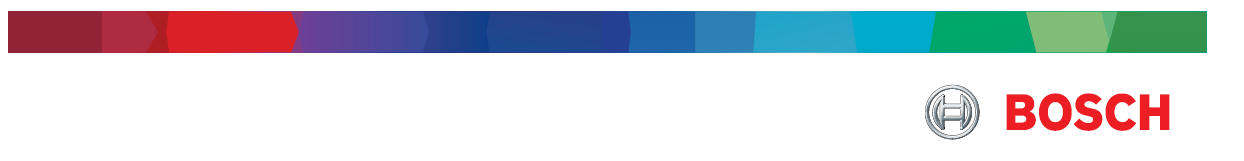 Bosch-díj - A tehetséges fiatalokértA Robert Bosch Power Tool Kft. és a Robert Bosch Energy and Body Systems Kft. célja az, hogy megjutalmazza a Miskolci Egyetem legkiemelkedőbb teljesítményt nyújtó diákjait. A program azokat a hallgatókat támogatja, akik tanulmányaik során állandó kimagasló teljesítményt nyújtanak, és pályafutásuk során kutatási tevékenységet vagy egyéb közéleti, szociális, társadalmi tevékenységet is végeznek.
1. A pályázat feltételei:A “Bosch-díj”-ra a Miskolci Egyetem (ME) Gépészmérnöki és Informatikai Karának (GÉIK) 2017/2018-es tanév őszi félévében diplomázó hallgatói pályázhatnak.Kiemelkedő teljesítmény az egyetem / főiskola ideje alatt:kiemelkedő tanulmányi eredmény az utolsó két év átlagában,kiemelkedő diplomamunka eredmény,sikeres TDK munka, vagy részvétel egyéb tanulmányi versenyen,szakmai versenyeken való részvétel,releváns szakmai tapasztalat (gyakornokként, önkéntesként).
 
2. A pályázat beadásának határideje: 2018.01.30. 12:003. A pályázat benyújtásának módjai:A pályázati feltételeket igazoló dokumentumokat (leckekönyv másolata, diplomamunka és államvizsga eredményt igazoló dokumentum, tanulmányi versenyeket igazoló dokumentum, stb.), illetve az önéletrajzot a DalmaViktoria.Acs@hu.bosch.com e-mail címre kell eljuttatni legkésőbb 2018.01.30. 12:00 –ig.A pályázattal kapcsolatos kérdéseket a DalmaViktoria.Acs@hu.bosch.com e-mail címen lehet feltenni.4. A pályázat értékelése, díjazása:A határidőre beérkezett és az előírásoknak megfelelően elkészített pályázatokat az értékelést végző bizottság elbírálja, az összes jelentkezőt személyes interjú keretein belül meghallgatja. A Bosch-díjat, amely pénzjutalommal is jár, 2018. február elején a Miskolci Egyetem ünnepélyén adja át a Bosch vezetősége. Idei évben a Bosch díj nyertese nem csak a rangos címmel lesz gazdagabb, hanem egy főállású állás ajánlatot is fog kapni a miskolci telephely valamelyik gyáregységében. 